Enduring Material CME Activity Application Checklist    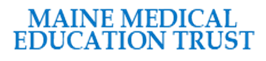 Use this checklist to make sure you have included all the required pieces for the CME Activity Application Process.Activity InformationHave the following been included in the Activity Application?Keep in mind:The platform for an enduring material must be free from any advertising.You will need to report on the number of physicians and the number of other learners that completed the activity.  The evaluation should collect credentials of the learners or otherwise distinguish between physicians and non-physicians.CME Certificates may only be awarded to MDs and DOs.  Certificates of Participation may be awarded to non-physicians if requested.  See the CME and Joint Provider Statements document for the proper statements to include.If awarding Opioid Medication Education Credit, the Opioid Credit Statement should be included on the Landing Page, Evaluation Form, and Certificate of Completion.Post-Activity MaterialsFor Enduring Materials, post-activity materials are submitted at the end of each calendar year and again upon completion of the activity.  Enduring Materials may be available to learners for up to the 3 years from the launch date.  Activity:Launch Date:Payment                          Amount:                                          Paid by:CME ApplicationBios/CVs/Resumes of SpeakersFinancial Relationships Disclosure(s) from ALL planners, faculty, and reviewers (anyone in control of content)Mitigation Form – if mitigation is needed for relevant financial relationships with ineligible companiesCommercial Support Letters of Agreement – If commercial support is received from an ineligible company, signed letters of agreement must be submitted with the application.Access to or PDF copy of Landing Page where learners will access the enduring material – with Joint Providership Statement, AMA Credit Designation Statement, Disclosure to Learners of the presence or absence of relevant financial relationships, Disclosure to Learners of Commercial Support (if applicable), Bibliographic ResourcesEvaluation Form  - with Joint Providership Statement and AMA Credit Designation StatementCertificate of Completion – with title, date of completion, AMA Credit Designation Statement, Joint Providership Statement, indication of type of activity, number of CMEsPost-CME Activity Report – includes number of physicians and other learners and financial informationAttendance Sheet(s)Evaluations/Evaluation SummaryCommercial Support Tracker if there were monetary or in-kind grants received. (Submitted only once at the end of the first calendar year)